Casting Fun Reporter’s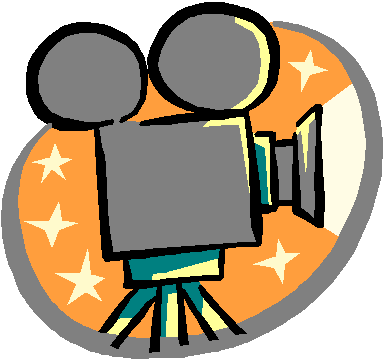 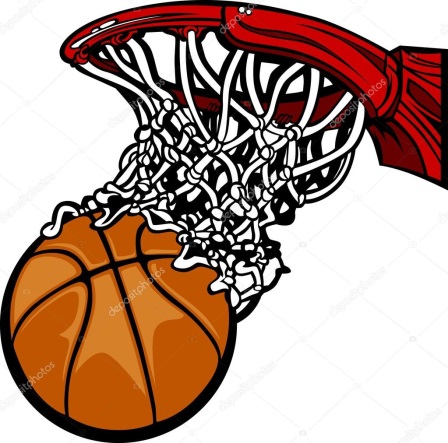 Bravo à nos p’tits reporters sélectionnés : CAMILO COELHO Joao PedroLELIEPVRE RaphaelKHALED Sirine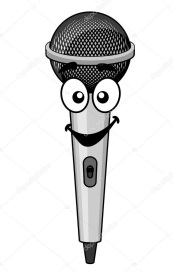 MEDJAHED Sirine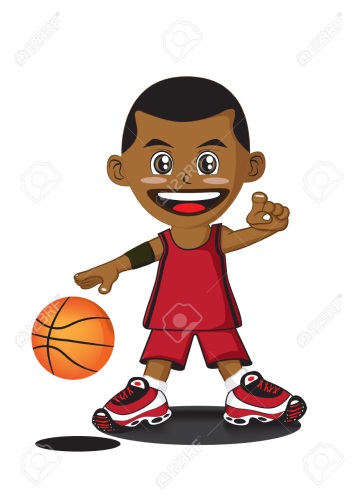 MAGRA MyriamSERRES ElodieZEDIRA RedouaneOTSHUDI MartheBEAULIEU-CAMUS RaphaelLOUISSAINT WoodjiLes ateliers pour la préparation aux différents reportages commenceront le mardi 18 avril 2017 de 12h40 à 13h20.A très vite ! 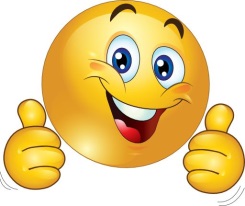 